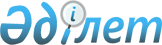 Об установлении Правил общего водопользования на водных объектах Костанайской области
					
			Утративший силу
			
			
		
					Решение маслихата Костанайской области от 1 марта 2013 года № 118. Зарегистрировано Департаментом юстиции Костанайской области 12 апреля 2013 года № 4090. Утратило силу решением маслихата Костанайской области от 11 декабря 2015 года № 468      Сноска. Утратило силу решением маслихата Костанайской области от 11.12.2015 № 468 (вводится в действие по истечении десяти календарных дней после дня его первого официального опубликования).

       В соответствии с подпунктом 1) статьи 38 Водного кодекса Республики Казахстан от 9 июля 2003 года Костанайский областной маслихат РЕШИЛ:

      1. Установить Правила общего водопользования на водных объектах Костанайской области согласно приложению к настоящему решению.

      2. Настоящее решение вводится в действие по истечении десяти календарных дней после дня его первого официального опубликования.



      СОГЛАСОВАНО: 

      Начальник государственного 

      учреждения (ГУ) 

      "Тобол-Торгайская межобластная 

      бассейновая инспекция рыбного 

      хозяйства Комитета рыбного 

      хозяйства Министерства 

      сельского хозяйства" 

      ____________ Н. Сарсенов 

      Начальник ГУ "Костанайская 

      областная территориальная 

      инспекция лесного и 

      охотничьего хозяйства 

      Комитета лесного и охотничьего 

      хозяйства Министерства 

      сельского хозяйства 

      Республики Казахстан" 

      __________ Бегимбетов М. 

      Начальник ГУ "Тобол- 

      Торгайская бассейновая инспекция 

      по регулированию использования 

      и охране водных ресурсов 

      Комитета по водным ресурсам 

      Министерства сельского хозяйства 

      Республики Казахстан" 

      ____________ Оспанбекова Г. 

      Директор ГУ "Департамент 

      комитета государственного 

      санитарно-эпидемиологического 

      надзора Министерства 

      здравоохранения Республики Казахстан 

      по Костанайской области" 

      __________ Кенжебаев Б.М. 

      Исполняющий обязанности 

      начальника ГУ "Департамент 

      по чрезвычайным ситуациям 

      Костанайской области 

      Министерства по 

      чрезвычайным ситуациям 

      Республики Казахстан" 

      _______ Мухамбетов Н.Н. 

      Исполняющий обязанности 

      начальника ГУ "Управление 

      природных ресурсов и 

      регулирования 

      природопользования акимата 

      Костанайской области" 

      _________ Калиев С.К. 

 Правила общего водопользования на водных объектах
Костанайской области      Настоящие правила общего водопользования (далее – Правила) разработаны в соответствии с подпунктом 1) статьи 38, статьи 65 Водного кодекса Республики Казахстан от 9 июля 2003 года и постановления Правительства Республики Казахстан от 28 октября 2011 года № 1215 "Об утверждении Типовых правил общего водопользования".

      1. К общему водопользованию относится пользование водными объектами:

      1) при заборе воды из поверхностных источников без применения технических средств;

      2) в рекреационных целях, массового отдыха, туризма и спортивных целей, за исключением водных объектов, представляющих потенциальную селевую опасность;

      3) для судоходства и пользования маломерными судами;

      4) для водопоя скота.

      Общее водопользование осуществляется как на водных объектах общего пользования, так и на водных объектах, не состоящих в общем пользовании, и не требует наличия специального разрешения.

      2. Настоящие Правила обязательны для исполнения всеми юридическими и физическими лицами независимо от формы собственности.

      3. В целях экологической, технической и санитарно- эпидемиологической безопасности населения, с учетом особенностей региональных условий на водных объектах Костанайской области запрещено:

      купание в местах, где установлены предупредительные и запрещающие знаки;

      забор воды для питьевых и бытовых нужд из поверхностных и подземных водных объектов в местах, на которые установлен запрет уполномоченным органом в области санитарно-эпидемиологического благополучия населения;

      водопой скота в зонах санитарной охраны источников питьевого водоснабжения и при отсутствии водопойных площадок и других устройств, предотвращающих загрязнение и засорение водных объектов в порядке общего водопользования, в противном случае, местные исполнительные органы проводят мероприятия по обустройству водопойных площадок.

      Места, где запрещены катания на маломерных судах и других плавучих средствах, устанавливаются в соответствии с постановлением Правительства Республики Казахстан от 14 июля 2011 года № 798 "Об утверждении Правил пользования маломерными судами и базами (сооружениями) для их стоянок".

      4. На водных объектах, входящих в список водно-болотных угодий международного и республиканского значения, утвержденных уполномоченным органом в области охраны, воспроизводства и использования животного мира и водных объектах, включенных в перечень объектов охраны окружающей среды, имеющих особое экологическое, научное и культурное значение, в том числе на: озере Бозшаколь (Сарыкольский район), озере Кушмурун (Алтынсаринский, Аулиекольский районы), Тениз-Каракамысской системе озер (Узункольский район), Койбагар-Тюнтюгурской системе озер (Карасуский район), Кулыколь-Талдыкольской системе озер (Камыстинский район), озере Тымтауыр (Карасуский район), озере Шошкалы (Узункольский район), озере Жарман (Узункольский район), озере Тениз (Мендыкаринский район) установить ограничение права общего водопользования в части езды на катерах, моторных лодках и других плавучих средствах с включенными двигателями в местах массового гнездования водоплавающих птиц и нерестилищах рыб в период их размножения.

      В период нереста и размножения рыбных ресурсов и других водных животных ограничение права общего водопользования на рыболовство устанавливается в соответствии с постановлением Правительства Республики Казахстан от 7 марта 2012 года № 303 "О введении ограничений и запретов на пользование рыбными ресурсами и другими водными животными, их частей и дериватов, установлении мест и сроков их пользования".

      5. Использование отдельных водных объектов или их частей может быть ограничено, приостановлено или запрещено в целях обеспечения обороны страны и безопасности государства, охраны здоровья населения, окружающей природной среды и историко-культурного наследия, прав и законных интересов других лиц в соответствии с законодательством Республики Казахстан.

      6. Для установления условий или запрета общего водопользования, водопользователь, осуществляющий обособленное или совместное водопользование, вносит в областной маслихат предложение, в котором обосновывает необходимость установления условий или запрета общего водопользования.

      Сноска. Пункт 6 в редакции решения маслихата Костанайской области от 28.06.2013 № 162 (вводится в действие по истечении десяти календарных дней после дня его первого официального опубликования).

       7. В случае необоснованности установления условий или запрета общего водопользования, областной маслихат письменно уведомляет водопользователя об отказе предложенных условий или запрета общего водопользования, с обоснованием причин .

      Сноска. Пункт 7 в редакции решения маслихата Костанайской области от 28.06.2013 № 162 (вводится в действие по истечении десяти календарных дней после дня его первого официального опубликования).

       8. О запрещении купания и других условиях осуществления общего водопользования население оповещается местными представительными органами области через средства массовой информации, специальными информационными знаками.

      9. На незакрепленных водных объектах установка запретительных знаков, плакатов с предупреждениями о размерах штрафов за нарушение настоящих Правил обеспечивается местными исполнительными органами.

      10. Ограничение или запрещение движения судов, осуществляемое в целях безопасности судоходства, охраны жизни и здоровья людей, сохранности грузов, регламентируется законами Республики Казахстан от 6 июля 2004 года "О внутреннем водном транспорте" и от 17 января 2002 года "О торговом мореплавании".


					© 2012. РГП на ПХВ «Институт законодательства и правовой информации Республики Казахстан» Министерства юстиции Республики Казахстан
				
      Председатель сессии

А. Сергеев

      Секретарь Костанайского

      областного маслихата

С. Ещанов
Приложение
к решению
областного маслихата
от 1 марта 2013 года
№ 118